Положение об организации наставничества в муниципальномбюджетном общеобразовательном учреждении«Средняя общеобразовательная школа №14»Сергиево-Посадского  городского округа1.Общие положенияПоложение об организации наставничества в муниципальном бюджетном общеобразовательном учреждении «Средняя общеобразовательная школа №14» Сергиево-Посадского  городского округа (далее - Положение) разработано в соответствии с Федеральным законом Российской Федерации от 29.12.2012 № 273-ФЗ «Об образовании в Российской Федерации».Положение определяет порядок работы муниципального бюджетного общеобразовательного учреждения «Средняя общеобразовательная школа №14» с впервые принятым педагогическим работником, не имеющим трудового стажа педагогической деятельности в образовательных организациях, или со специалистом, назначенным на педагогическую должность, по которой он не имеют опыта работы.Основные понятия, используемые в Положении:Школьное наставничество - разновидность индивидуальной воспитательной работы по развитию у впервые принятого педагогического работника, не имеющими трудового стажа педагогической деятельности в образовательных учреждениях, или со специалистом, назначенным на педагогическую должность, по которой он не имеют опыта работы, имеющихся знаний в области предметной специализации и методики преподавания, необходимых навыков и умений ведения педагогической деятельности.Наставник — опытный педагогический работник, обладающий высокими профессиональными и нравственными качествами, знаниями в методике преподавания и воспитания.Молодой специалист начинающий педагогический работник, как правило, овладевший знаниями основ педагогики по программам высшего профессионального образования или среднего профессионального образования, проявивший желание и склонность к дальнейшему совершенствованию своих навыков и умений.Молодой специалист повышает свою квалификацию под непосредственным руководством наставника по согласованному плану профессионального становления.2.	Цели и задачи наставничестваЦелью	наставничества	в	Школе	является	оказание	помощи молодым	специалистам	в	их	профессиональном	становлении.Основными задачами наставничества  являются:привитие молодым специалистам интереса к педагогической деятельности и закрепление их в Школе;ускорение процесса становление молодого специалиста и развитие способности самостоятельно и качественно выполнять возложенные на него обязанности по занимаемой должности;адаптация к корпоративной культуре, усвоение лучших традиций коллектива Школы и правил поведения в Школе, сознательного и творческого отношения к выполнению обязанностей по должности.Организационные  основы наставничестваНаставничество организуется на основании приказа Школы.Руководство деятельностью наставника осуществляют заместитель директора школы по УВР и председатели методических объединений, в которых организуется наставничество.Председатель методического объединения подбирает наставника из наиболее подготовленных педагогических работников, обладающих высоким уровнем профессиональной подготовки, коммуникативными навыками и гибкостью в общении, имеющих опыт воспитательной работы, стабильные показатели в работе, способность и готовность делиться профессиональным опытом, системное представление о педагогической деятельности не менее пяти лет, в том числе не менее двух лет по данному предмету. Наставник должен обладать способностями к воспитательной работе и может иметь одновременно не более двух молодых специалистов.Кандидатуры наставника рассматриваются на заседаниях методического объединения, согласовывается с заместителем директора школы по УВР.Основанием для издания приказа Школы об организации наставничества является выписка из протокола заседания методического объединения, согласованная с заместителем директора школы по УВР.Назначение наставника производится при обоюдном согласии наставника и молодого специалиста, за которым наставник будет закреплен приказом Школы с указанием срока наставничества. Как правило, наставник прикрепляется к молодому специалисту на срок не менее одного года.Приказ об организации наставничества издается не позднее одного месяца  с  момента  назначения  молодого  специалиста  на соответствующую должность.Замена наставника производится приказом Школы в случаях:увольнение  наставника;перевода на другую работу молодого специалиста;- психологической несовместимости наставника и молодого специалиста.3.8. Показателями эффективности работы наставника является выполнение целей и задач молодым специалистом в период наставничества. Оценка производится на промежуточном и итоговом  контроле.Обязанности  и права наставникаНаставник обязан:знать требования законодательства в сфере образования, ведомственных нормативных актов, определяющих права и обязанности молодого специалиста по занимаемой должности;разрабатывать совместно с молодым специалистом план профессионального становления последнего с учетом уровня его интеллектуального развития, педагогической, методической и профессиональной подготовки по предмету;изучать деловые и нравственные качества молодого специалиста, его отношение к проведению занятий, коллективу школы, обучаемыми и их родителями, увлечения наклонности;знакомить молодого специалиста со Школой, расположением учебных классов, кабинетов, служебных и бытовых помещений;вводить в должность (знакомить с основными обязанностями, требованиями к педагогическому работнику, соблюдением правил внутреннего трудового распорядка, охраны труда и техники безопасности);проводить необходимое обучение, контролировать и оценивать самостоятельное проведение молодым специалистом учебных занятий и внеклассных мероприятий;разрабатывать	совместно	с	молодым		специалистом	План профессионального становления; давать конкретные задания с определенным сроком  их  выполнения;	контролировать работу,	оказывать необходимую помощь.     оказывать молодому специалисту индивидуальную помощь в овладении педагогической профессии, практическими приемами и способами качественного проведения занятий, выявлять и совместно устранять допущенные ошибки; личным примером развивать положительные качества молодого специалиста, корректировать его поведение в Школе, привлекать к участию общественной жизни коллектива, содействовать развитию общекультурного и профессионального кругозора;участвовать в обсуждении вопросов, связанных с педагогической и общественной деятельности молодого специалиста, вносить предложения о его поощрения или применении мер воспитательного дисциплинарного воздействия;вести работу в соответствии с Планом индивидуальной работы наставника с молодым специалистом по адаптации к профессии и периодически докладывать председателю методического объединения о процессе адаптации молодого специалиста, результатах его труда;подводить итоги профессиональной адаптации молодого специалиста, составлять отзывы о результатах адаптации молодого специалиста и профессионального развития молодого специалиста;участвовать в составлении заключения о результатах прохождения адаптации, с предложениями по дальнейшей работе молодого специалиста.Наставник имеет право:по согласованию с заместителями директора, председателя методического объединения подключать для дополнительного обучения молодого специалиста других работников Школы;требовать рабочие отчеты у молодого специалиста, как в устной, так  и в письменной форме.Обязанности и права молодого специалистаВ период наставничества молодой специалист обязан:знать требования законодательства в сфере образования, ведомственных нормативных актов, определяющих права и обязанности молодого специалиста по занимаемой должности;выполнять План индивидуальной работы наставника с молодым специалистом по адаптации к профессии, утвержденный приказом Школы об организации наставничества, установленные сроки;постоянно работать над повышением профессионального мастерства, овладевать практическими навыками по занимаемой должности;учиться у наставника передовым методам и формам работы, правильностроить с ним взаимоотношения;совершенствовать свой общеобразовательный и культурный уровень; периодически	отчитываться	о	своей	работе	перед	наставником и руководителем методического объединения.Молодой специалист имеет право:вносить	на  рассмотрение	администрации	Школы	предложения	посовершенствованию работы, связанной с наставничеством;защищать свои интересы самостоятельно и (или) через  представителя, в случае дисциплинарного или служебного расследования, связанного с нарушением норм профессиональной этики;посещать внешние организации по вопросам, связанным с педагогической   деятельностью;повышать квалификацию.Руководство работой наставника.Организация работы наставников и контроль их деятельности возлагается на заместителя директораЗаместитель директора  по УВР обязан: представить	назначенного	молодого	специалиста	педагогическим работникам Школы, довести до сведения педагогических работников приказ об организации наставничества;создавать необходимые условия для совместной работы молодого специалиста с закрепленным за ним наставником;оказывать помощь наставнику и (или) молодому специалисту методическую и практическую помощь в составлении и ведении следующей документации:- Индивидуальный план адаптации молодого специалиста (Приложение №1)-Индивидуальный план профессионального развития молодого специалиста (Приложение  №2)-Индивидуальный  план  развития  потенциала  молодого специалиста(Приложение № 3);Анкета молодого специалиста (Приложение № 4);Отзыв о результатах  адаптации молодого  специалиста  (Приложение№ 5);Отзыв	о	результатах	профессионального	развития	молодогоспециалиста (Приложение № 6);Заключение об адаптации молодого специалиста (Приложение № 7);Заключение  о  профессиональном	развитии	молодого специалиста (Приложение № 8);Заключение	о	развитии	потенциала	молодого	специалиста (Приложение № 9);посещать отдельные уроки и внеклассные мероприятия по предмету, проводимые наставником и молодым специалистом;организовать	обучение  наставников	передовым	формам  и  методаминдивидуальной воспитательной работы, основам педагогики и психологии; изучать, обобщать и распространять положительный опыт организациинаставничества в Школе.Непосредственную ответственность за работу наставников с молодыми специалистами несут председатели методических объединений.Председатель методического объединения обязан:рассмотреть на заседании методического объединения проект Плана индивидуальной работы наставника с молодым специалистом по адаптации к профессии;провести инструктаж наставников и молодых  специалистов, обеспечить возможность осуществления наставником своих обязанностей в соответствии с настоящим Положением;осуществлять систематический контроль работы наставника;заслушать и утвердить на заседании методического объединения отчеты молодого специалиста и наставника и представить их заместителю директора (научно-методическая работа).Документы, регламентирующие  наставничество7.1.	К	документам,	регламентирующим	наставничество	в	Школе,относятся: настоящее Положение;приказ Школы об организации наставничества;планы работы Педагогического совета Школы, методических объединений Школы;протоколы заседаний Педагогического совета Школы, методических объединений Школы, на которых рассматривались вопросы наставничества;методические рекомендации и обзоры по передовому опыту проведения работы по наставничеству.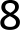 Приложение №  1к       Положению        об       организациинаставничества в муниципальном бюджетном общеобразовательном учреждении «Средняя общеобразовательная школа №14» Сергиево-Посадского  городского округа	ИНДИВИДУАЛЬНЫЙ ПЛАНадаптации молодого специалиста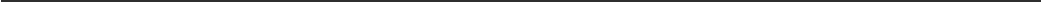 (Ф.И.О., должность)на  период с 		 	20 	г.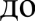 Молодой специалист Наставник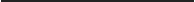 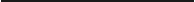 Заместитель директора по УВР	 	к       Положению        об       организациинаставничества в муниципальном бюджетном общеобразовательном учреждении «Средняя общеобразовательная школа №14» Сергиево-Посадского  городского округа	ИНДИВИДУАЛЬНЫЙ ПЛАНпрофессионального развития молодого специалиста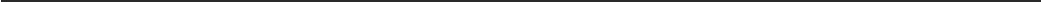 (Ф.И.О., должность)на  период с 		 	20 	г.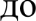 Молодой специалист Наставник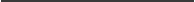 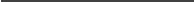 Заместитель директорапо УВР	 	к       Положению        об       организациинаставничества в муниципальном бюджетном общеобразовательном учреждении «Средняя общеобразовательная школа №14» Сергиево-Посадского  городского округа	ИНДИВИДУАЛЬНЫЙ ПЛАНразвития потенциала молодого специалиста(Ф.И.О., должность)на  период с 	ДО 	20 	г.Наставник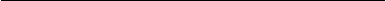 Заместитель директора по УВР	 	С заключением  ознакомлен:		 	 (ФИО молодого специалиста)(дата ознакомления)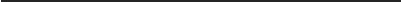 AHKETA молодого специалиста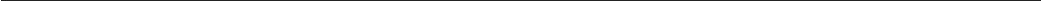  	20 	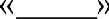 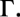 к       Положению        об       организациинаставничества в муниципальном бюджетном общеобразовательном учреждении «Средняя общеобразовательная школа №14» Сергиево-Посадского  городского округаОТЗЫВo результатах адаптации молодого специалиста(Ф.И.О., должность)на  период с 		 	20 	г.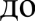 Наставник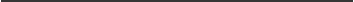  	20 	г.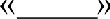 к       Положению        об       организациинаставничества в муниципальном бюджетном общеобразовательном учреждении «Средняя общеобразовательная школа №14» Сергиево-Посадского  городского округаОТЗЫВo результатах профессионального развития молодого специалиста(Ф.И.О.,  должность)на  период с 	ДО 	20 	г.Наставник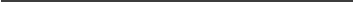  	20 	г.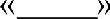 к       Положению        об       организациинаставничества в муниципальном бюджетном общеобразовательном учреждении «Средняя общеобразовательная школа №14» Сергиево-Посадского  городского округаЗАКЛЮЧЕНИЕоб адаптации молодого специалиста(Ф.И.О.,  должность)на  период с 		 	20 	г.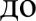 *  При   данных  результатах	адаптации   в  индивидуальном   плане  профессионального развития необходимо предусмотреть выполнение мероприятий, направленных на:Наставник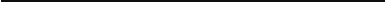 Заместитель директора (HMP)	 	С заключением ознакомлен:		 	 (ФИО молодого специалиста)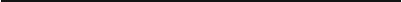 (дата ознакомления)к       Положению        об       организациинаставничества в муниципальном бюджетном общеобразовательном учреждении «Средняя общеобразовательная школа №14» Сергиево-Посадского  городского округаЗАКЛЮЧЕНИЕo профессиональном развитии молодого специалиста(Ф.И.О., должность)на  период с 		 	20 	г.* При данных уровнях профессионального развития в индивидуальном плане развития потенциала молодого специалиста необходимо предусмотреть выполнение мероприятий, направленных на:Наставник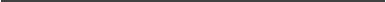 Заместитель директора (HMP)	 	С заключением ознакомлен:		 	 (ФИО молодого специалиста)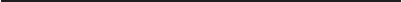 (дата ознакомления)к       Положению        об       организациинаставничества в муниципальном бюджетном общеобразовательном учреждении «Средняя общеобразовательная школа №14» Сергиево-Посадского  городского округаЗАКЛЮЧЕНИЕo развитии потенциала молодого специалиста(Ф.И.О., должность)на  период с 		 	20 	г.* При данных уровнях потенциала рекомендации не выносятся.*Данные	рекомендации	могут	быть реализованы	при	условии	согласованности	споследними результатами оценки деятельности.Наставник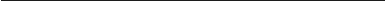 Заместитель директора по УВР 	 	С заключением  ознакомлен:		 	 (ФИО молодого специалиста)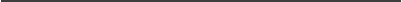 (дата ознакомления)ПРИНЯТОПедагогическим советомПротокол от______20___г. №____УТВЕРЖДЕНОДиректор_____________И.В.ГоршковаПриказ №___ от ____________20___г.№Мероприятия  (содержание работы)СроквыполненияОтметка овыполнении1. Мероприятия по введению в Школу1. Мероприятия по введению в Школу1. Мероприятия по введению в Школу1. Мероприятия по введению в Школу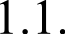 1.2.2. Мероприятия по введению в должность2. Мероприятия по введению в должность2. Мероприятия по введению в должность2. Мероприятия по введению в должность2. 1.2.2.3. Работы и задания в рамках профессиональной деятельности3. Работы и задания в рамках профессиональной деятельности3. Работы и задания в рамках профессиональной деятельности3. Работы и задания в рамках профессиональной деятельности3.1.3.2.4. Участие в мероприятиях, организованных методическим объединением4. Участие в мероприятиях, организованных методическим объединением4. Участие в мероприятиях, организованных методическим объединением4. Участие в мероприятиях, организованных методическим объединением4.1.4.2.5. Участие в мероприятиях, организованных Школой5. Участие в мероприятиях, организованных Школой5. Участие в мероприятиях, организованных Школой5. Участие в мероприятиях, организованных Школой5.1.5.2.№Мероприятия  (содержание работы)Срок выполненияОтметка о выполнении1. Самообучение1. Самообучение1. Самообучение1. Самообучение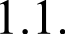 1.2.2. Участие в конкурсе молодежных разработок2. Участие в конкурсе молодежных разработок2. Участие в конкурсе молодежных разработок2. Участие в конкурсе молодежных разработок2. 1.2.2.3. Участие в мероприятиях, организованных методическим объединением3. Участие в мероприятиях, организованных методическим объединением3. Участие в мероприятиях, организованных методическим объединением3. Участие в мероприятиях, организованных методическим объединением3.1.3.2.4. Участие в мероприятиях, организованных Школой4. Участие в мероприятиях, организованных Школой4. Участие в мероприятиях, организованных Школой4. Участие в мероприятиях, организованных Школой4.1.4.2.№Мероприятия  (содержание работы)Срок выполненияОтметка о выполнении1. Самообучение1. Самообучение1. Самообучение1. Самообучение1.1.1.2.2. Обучение2. Обучение2. Обучение2. Обучение2.1.2.2.3. Участие в конкурсе молодежных разработок3. Участие в конкурсе молодежных разработок3. Участие в конкурсе молодежных разработок3. Участие в конкурсе молодежных разработок3.1.3.2.4. Участие мероприятиях, организованных методическим объединением4. Участие мероприятиях, организованных методическим объединением4. Участие мероприятиях, организованных методическим объединением4. Участие мероприятиях, организованных методическим объединением4.1.4.2.5. Участие в мероприятиях, организованных Школой5. Участие в мероприятиях, организованных Школой5. Участие в мероприятиях, организованных Школой5. Участие в мероприятиях, организованных Школой5.1.5.2.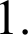 Кто оказал Вам наиболее ощутимую помощь в процессе адаптации? (ответьте всеПРОШЛОЙ tfШOR,IНаставник Коллеги по работеРуководитель методического объединенияАдминистрация ШколыКто оказал Вам наиболее ощутимую помощь в процессе адаптации? (ответьте всеПРОШЛОЙ tfШOR,IДругое 	2.С какими из перечисленных проблем Вам приходилось сталкиваться? (отметьте все необ.гоdишосВзаимоотношения с коллегамиСодержание профессиональной деятельности Взаимоотношения с наставником Взаимоотношения  с  администрацией  Школы2.С какими из перечисленных проблем Вам приходилось сталкиваться? (отметьте все необ.гоdишос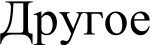 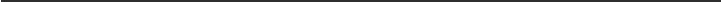 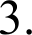 Что является для Вас наиболее важным в профессиональной деятельности? (ответьте только один вариант)Соответствие характера работы Вашим способностям и склонностямХорошие взаимоотношения с коллегамиЧто является для Вас наиболее важным в профессиональной деятельности? (ответьте только один вариант)Другое  	4.Как часто Вам нужна в работе помощь?Иногда Редко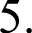 Что помогло Вам в процессе адаптации? (отметьте все необтоdп+оејЛекции, семинарыПросмотры видео- и фотоматериалов Наставничество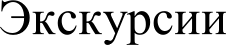 6.Ваши предложения поорганизации работы с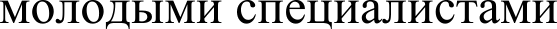 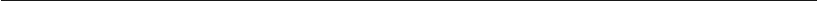 №Критерии оценки адаптацииОценка1.ОбучаемостьВысокаяСредняя Низкая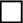 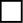 2sУмение планировать работуОтличное ХорошееУдовлетворительноеПлохое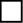 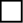 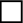 Ответственность за результаты работыВысокая СредняяНизкая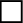 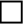 4sОтношение к другим работникамДоброжелательноеПреимущественно доброжелательноеПротиворечивое Конфликтное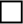 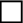 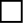 Положение в коллективеАвторитетноеОбычное рабочее Неустойчивое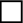 №Критерии оценки профессионального   развитияОценка1.Соблюдение сроков работСоблюдениеЧастичное соблюдение Несоблюдение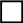 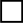 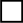 2sКачество выполнения работВысокоеСреднееНизкое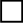 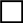 3.Профессиональная компетентностьПолнаяНедостаточно полная Неполная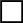 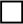 4.Выполнение функциональных обязанностейВыполнениеЧастичное выполнение Невыполнение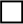 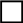 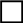 5.Выполнение плановВыполнениеЧастичное выполнение Невыполнение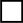 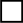 Результаты адаптацииРезультаты адаптацииХорошие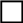 Удовлетворительные*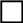 Неудовлетворительные*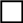 Повышение уровня профессиональных знаний и умений, необходимых для решения поставленных задач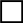 Повышение ответственности за качество исполнения работ и результатыдеятельности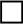 Повышение дисциплинированности, соблюдение норм и правил Общества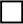 Улучшение	организации	молодым	специалистом	своей  деятельности (планирования,   самоконтроля)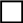 Улучшение	взаимоотношений	молодого	специалиста	с коллегами/руководством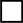 Оценка уровня профессионального развитияОценка уровня профессионального развитияВысокий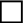 Выше среднего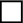 Средний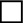 Ниже среднего*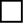 Низкий*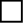 Повышение уровня профессиональных знаний и умений, необходимых для решения поставленных задачпПовышение	ответственности	за	качество	и	сроки	исполнения	работ,результаты деятельностипПовышение дисциплинированности, соблюдение норм и правил ОбществапУлучшение	организации	молодым	специалистом	своей	деятельности (планирования,   самоконтроля)п№Критерии оценки потенциалаОценкаПрофессиональная   компетентностьВысокаяСредняя Низкая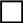 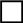 2sОрганизаторские   способностиВысокиеСредниеНизкие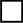 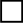 3.Способность к саморазвитиюВысокаяСредняя Низкая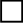 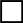 4’ИнициативностьВысокаяСредняя Низкая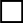 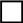 ОтветственностьВысокаяСредняя Низкая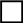 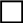 Оценка уровня потенциалаОценка уровня потенциалаВысокий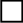 Выше среднего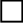 Средний*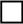 Ниже среднего*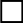 Низкий*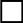 РекомендацииРекомендацииСтажировка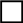 Единовременное   премирование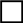 Моральное стимулирование («Почетная грамота», «Благодарность»)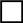 Планирование карьеры*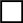 Включение в кадровый резерв*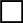 